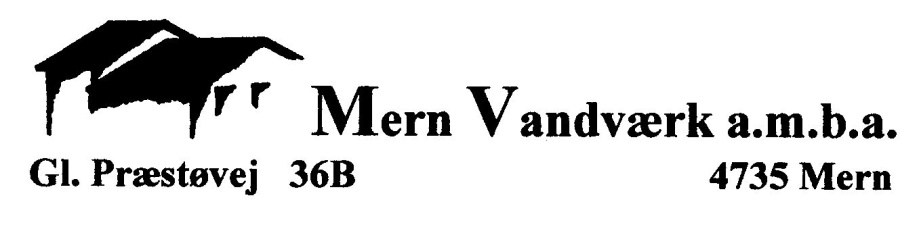 Referat fra generalforsamling  Afholdt den 10. marts 2015, kl. 19:00 i Mern forsamlingshusValg af dirigentBestyrelsen foreslog Poul Dietz, som også blev valgt som dirigent.Poul takkede for valget og konstaterede at generalforsamlingen var lovligt indkaldt. Herefter oplæste Poul dagsordenen og gav ordet til Helge. Beretning om det forløbne år (Helge - HC)Formanden aflagde bestyrelsens beretning (se nedenstående)Spørgsmål fra salen (til beretningen): Der spurgt til dem der ikke havde betalt.Svar fra bestyrelsen (HC & MP): Alle har betalt.Antal andelshavere/forbrugereI dag er vi 476 andelshavere, og 580 forbrugere.  Vi har fået tilgang af en ny forbruger i maj måned.Oppumpet og udpumpet vandmængde i 2014Vi oppumpet i alt 81.319 m³ råvand. Filterskylning og eget forbrug på værket er 4.024 m³ vand. Udpumpet 59.882 m³ vand, heraf er 17.413 m³ vand solgt til Røstofte Vandværk.Vi har solgt 48.625 m³ vand til vores egne forbrugere.Vandspild i 2014Vandspildet er opgjort til 18,8 % - Dette skyldes at der har været flere overgravninger som vi har gennemskyllet, efter overgravningerne var blevet repareret.Strømforbrug i 2014Strømforbrug på værket er opgjort til 71.045 KW. Dette svarer til 0,87 KW pr. oppumpet m³ vand - Dette er lidt mindre end sidste år.Bestyrelsesarbejde i 2014, møder, kurser m.m.I 2014 har vi afholdt 11 bestyrelsesmøder på vandværket, herudover har der været afholdt tre møder sammen med Kindvig – Sageby Vandværk, angående sammenlægning af Mern og Kindvig - Sageby Vandværker (det vil jeg komme tilbage med under indkomne forslag).Vi har deltaget i to repræsentantskabsmøder i Vandrådet, og været til temadag i Nykøbing i FVD, samt på kursus i bestyrelsesarbejde, dette kursus blev afviklet af FVD.Jeg (formanden) sider selv i Vandrådets bestyrelse og har været til 8 bestyrelsesmøder + to møder med kommunen angående takstblad og det nye normalregulativ for almene vandværker.Skur og the køkken/kontorPå bestyrelsesmødet i april måned, blev det besluttet, at vi ville bygge et skur omme bag ved vandværket. Skuret var nødvendigt for, at vi kunne flytte vores haveredskaber, og samtidig kunne lave et lille værksted, så vi selv kan lave lidt små reparationer. Tidligere har der intet været man kunne lave noget med, uden at man skulle hjem og hente værktøjet, eller også skulle reparationen foretages derhjemme.Kasper blev sat på opgaven med at tegne skuret, og indhente en byggetilladelse. Udhuset står næsten færdigt nu.I september blev bestyrelsen enige om, at vi ville forsætte med, at få indrettet et the køkken og kontor, samt forbedre vores mødelokale.Vi fik nedsænket og efterisoleret loftet, monteret køkken, sat bordplade op som anvendes som skrivebord. vi har flyttet vores computer der ind og gjort klar SRO overvågning (når vi får lavet SRO overvågning) - Alt dette er også næsten færdigt.Det meste af arbejdet er udført af bestyrelsen på frivillig basis, dog er alt el arbejde udført af en elektriker. Loft samt køkken er monteret af en tømrer.Vandværket, hvad er der sket i 2014Vi har i 2014 fået udskiftet en pumpe (CR 10-06), samtidig har vi fået sat frekvensregulatorer på de fire pumper, samt på de to blæser der ilter vandet. Vi håber det vil give en besparelse på strømforbruget.Vi har skiftet vores låsesystem ud på vandværket, boringer og nødforsyningsbrønde til systemnøgler.  Vi mente at der var for mange nøgler i omløb. Vores el tavle er termograferet da det er et krav fra vores forsikringsselskab.Fornyelse på ledningsnettet, foretaget i 2014Vi har fået skiftet vandledninger på Banevej ca. 150 meter fra ringforbindelsesledningen (den der går fra vandtårnet og over til Slåenvej) og ned til Banevej16. Samtidig er der sat fem målerbrønde. Dette arbejde er udført, da vandledningen lå inde i deres haver (gamle jernledninger og gamle stophaner).Der blevet lavet ringforbindelse på Gl. Engvej, så vi kan forsyne Kalvehavevej og Kærmindevej. På Skolemarksvej er der også omlagt lidt ledninger. På Hybenvej er der blevet lagt ny asfalt på, da asfalten havde sat sig efter vi har omlagt ledningen på Æblevej hen til Hybenvej.Der er blevet udskiftet 8 stophaner til målerbrønde ud over Banevej.Der har været lidt overgravninger som vi selv har betalt, da vi ikke kunne påvise ledningerne inden gravearbejdet blev påbegyndt, men eller har MSE og Vordingborg Forsyning betalt de fleste skader.VandanalyserVi overholder vandkvalitetskravene, men har desværre en lille overskridelse på farvetallet.Planlagte analyserTo gange begrænset kontrol - Disse bliver taget på ledningsnettet.En normal kontrol (ekskl. sulfat, fosfor og kimtal 22-37) - Denne bliver taget på vandværket.En udvidet kontrol (inkl. metan og svovlbrinte) - Denne bliver taget på vandværket.En for organiske mikroforureninger (pesticider, nedbrydningsprodukter, aromater (BTXN) og organiske klorforbindelser) - Denne prøve bliver taget på vandværket.En for uorganiske sporstoffer (Arsen, bor, kobolt, nikkel og strontium) - Denne bliver taget på ledningsnettet.TakstbladVandværket er værdiansat i 2014. Dette betyder, at hovedanlægsbidraget på takstbladet for 2015 - 2016 vil blive 10.120 kr. ekskl. moms.Udover ovenstående foretages der ingen ændringer på takstbladet for 2015 – 2016. Forventede vedligeholdelsesarbejder i 2015Arbejderne på Banevej skal afsluttes.Udskiftning af vandledninger samt målerbrønde på Ørslevvej (fra Lilliendalsvej til Søndervej).                                                           Udskiftning af vandledning samt målerbrønde på Kalvehavevej (fra Kærmindevej til skolen).Udskiftning af vandledning samt målerbrønde på noget af Kærmindevej.Ny ledning under vej på Lilliendalsvej til Stadionsvej.Etablering af nødforsyningsledning/forsyningsledning til Kindvig Sageby vandværk hvis det bliver aktuelt (vi har forhandlet os frem til Kindvig Sageby vandværk giver 30 % og Mern 70 % af anlægsbeløbet).Der er blevet afsat 700.000 kr. til disse arbejder på budgettet.Aflæsning af måler, regninger, rykker og lukkevarslerVi har lavet lidt om på vores tidspunkter hvor vi vil aflæser vores målere så vi kan følge regnskabsåret.Aflæsning foretages den 1. juli og igen den 1. januar for udskrivninger af regninger, som bliver udsendt til betaling februar/marts og igen august/september, hvor der bliver afregnet efter forbrug i den periode.Efter der var udsendt to rykkere og et lukke varsel i juli måned 2014, manglede der betaling fra 11 forbrugere. Derfor vedtog bestyrelsen at vi lukkede for vandet den 7. juli 2014. Vi nåede ”kun” at lukke for vandet på de syv af ejendommene så begyndte der at komme penge ind. Seks havde betalt i løbet af dagen, så vi kunne lukke op for vandet for dem igen - Den sidste betalte i løbet af et par dage.Igen i januar 2015 havde vi fire der ikke betalte deres vandregning, men de betalte inden det kom så langt, at vi skulle lukke for vandet.Vi er blevet godkendt af NETS så alle kan betale over PBS hvis de ønsker det.  AfslutningJeg vil gerne takke samtlige forbrugere som har været berørt af kloakeringen, for deres tålmodighed.Til sidst vil takke bestyrelsen for et rigtig godt sammenarbejde.Det reviderede regnskab forelægges til godkendelse (Michael - MP)MP fremlagde det reviderede regnskab, herefter fik de fremmødte 2. min. Til at gennemlæse de enkelte poster i regnskabet.Spørgsmål fra salen: Hvorfor har vandværket investeret i aktier, det er da underligt, er dette ikke en risiko?.Svar fra bestyrelsen (MP): Det er levn fra fortiden, vi (bestyrelsen) ved ikke hvornår der er investeret i disse.Yderligere blev det forklaret af MP, at bestyrelsen havde valgt at få en konto i Møns Bank. Dette er for at sikre værkets midler mod bankkrak.Spørgsmål fra salen: Hvorfor er der poster hvor der er budgetteret med 0 kr., men hvor der alligevel er påført udgifter.Svar fra bestyrelsen (MP): Vi har måtte afskrive en hel del gammel gæld. Det er gæld fra folk som er flyttet, ejendomme der har været tvangsauktioner m.v. Gælden stammer helt tilbage fra 2007.Vi har indset at det ikke er muligt at inddrive disse penge og har derfor valgt at afskrive dette således, at dette ikke skal blive ved med at fremgå i regnskabet. Det ser pænt ud på papiret at vi har X penge til gode, men når vi ikke kan inddrive disse vil det give et misvisende billede.    Regnskabet blev herefter godkendt af generalforsamlingen. Godkendelse af takstblad (Helge - HC)HC oplyste, at den eneste ændring der er foretaget er hovedanlægsbidraget. Dette ændres til 10.120 kr. ekskl. moms. Ændringen foretages på baggrund af en værdiansættelse som er udført i 2014.Spørgsmål fra salen: Der står vandafgift til ikke andelshavere, hvordan skal det forstås?Svar fra bestyrelsen (MP): Det f.eks. skurvogne der opsættes pga. vejarbejde, eller f.eks. skyllevand når der foretages styret underboring.Herefter blev takstbladet godkendt af generalforsamlingen.   Budget for det det kommende år (Michael - MP)MP gennemgik budgettet for det kommende år, og gjorde lidt ud af at forklare, at vi ville prioritere at få udskifte ledninger i Mern by, da vi (vandværkets bestyrelse) ikke ville risikere at skulle skifte ledninger i bymidten, når der er renoveret veje og fortove.Kommentar fra salen: Jeg (John Hove) vil kontakte kommunen så kantstene og fortove kan blive repareret i det kommende år.Svar fra bestyrelsen (MP): Vi (bestyrelsen) vil meget gerne kontaktes inden reparationerne påbegyndes, da vi gerne vil have en mulighed for at koordinere arbejderne således, at vi kan nå at få skiftet ledninger inden.Spørgsmål fra salen: Bliver ledningen på Kalvehavevej udskiftet? Svar fra bestyrelsen (HC): Vi skifter ledningerne på ”hovedvejene” i byen, og heraf naturligvis også ledningen på Kalvehavevej.Spørgsmål fra salen: Bliver gravet eller foretaget styret underboring?Svar fra bestyrelsen (HC): Vi vil forsøge med styret underboring, og der vil blive skiftet målerbrønde.Herefter blev budgettet godkendt af generalforsamlingen.       Valg af medlemmer og suppleanter til bestyrelsen.På valg:Bestyrelsen: 	Michael Petersen, villig til genvalg – Blev genvalgtBestyrelsen:	Helge Christensen, villig til genvalg – Blev genvalgtSuppleant: 	Tonny Sørensen, villig til genvalg – Blev genvalgt              Valg af revisor og suppleant.På valg:Revisor: 	Knud Larsen, villig til genvalg – Blev genvalgtRevisor suppleant: 	Helge Petersen, villig til genvalg – Blev genvalgtBehandling af indkomne forslag – Forslag fra bestyrelsenMern og Kindvig-Sageby vandværker sammenlægges og Kindvig-Sagebys forbrugere bliver andelshavere i Mern vandværk.Formanden (HC) fremlagde for forsamlingen, at vi (bestyrelsen) var blevet kontaktet af bestyrelsen Kindvig-Sageby Vandværk, som ønskede at nedlægge deres vandværk og blive andelshavere i Mern Vandværk. Dette begrundede De med, at De kun er tre i deres bestyrelse og, at det efterhånden var blevet meget krævende at drive et så lille vandværk. Ydermere udtrykte De en bekymring for deres økonomi, da deres vandværk er af ældre dato. Heraf forventer De store udgifter til renovering af dette inden for de kommende år.Vi har haft en del møder gennem de sidste par måneder, og har udarbejdet en sammenlægningsaftale som er blevet godkendt af kommunen. Jeg vil bede jer læse kommunens godkendelse og sammenlægnings aftalen igennem. Dokumenterne ligger på bordene.MP beskrev afdragsordningen. HC fortalte at ledningerne i Kindvig-Sageby eller i lige så god stand, som vores ledninger.Spørgsmål fra salen: Er der ikke et vandværk i Balle?Svar fra bestyrelsen (HC): Jo det er der, dette er nød forsynet af Kindvig-Sageby.Spørgsmål fra salen: Er det korrekt at ledningsnettet er så godt, at der ikke er risiko for ekstra udgifter?Svar fra bestyrelsen MP – HC): Vi bliver bedre stillet, da vi fremadrettet bliver flere til at betale. Hovedanlægsbidraget bruges netop til at dække evt. udskiftninger af ledninger.Spørgsmål fra salen: Ved I om aftalen er godkendt af medlemmerne i Kindvig-Sageby Vandværk?Svar fra bestyrelsen (HC): Nej det ved vi ikke, da De holder deres møde i aften. Vi håber at de godkender aftalen.Aftalen blev godkendt af generalforsamling – Bestyrelsen kan forsætte arbejdet.EventueltSpørgsmål fra salen: Kan aflæsningerne til Vordingborg Forsyning ikke køres samtidig?Svar fra bestyrelsen (MP - HC): Vi gør det således, at det passer med regnskabsåret. Derudover kører vi en aflæsning den 1/11 til brug for forsyningen.Beboerne på Søndervej bør aflæse deres målere tre gange om året.Vi skal indberette til GEUS og Vordingborg Kommune, samt give oplysninger til vores forsikringsselskab, derfor er det nemmere at vi følger regnskabsåret.Kommentar fra salen: Så er det da nemmere forsyningen ændrede deres aflæsninger?Svar fra bestyrelsen (MP): Mern Vandværk foretager aflæsninger 1/1 – 1/7 og 1/11. Det vil være nemmere for jer, hvis I aflæser på De samme datoer.Dato:     /      2015_____________________Dirigent – Poul Dietz